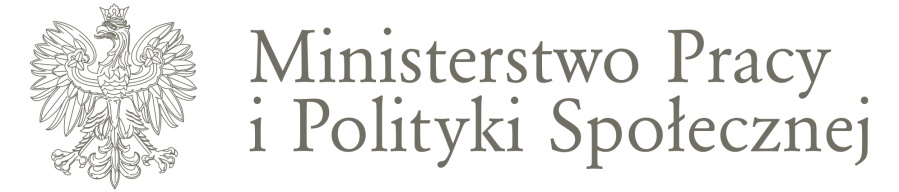 Informacja prasowaWarszawa, 3 marca 2015 r.Wybieramy najlepszych pracodawców: konkurs „Kreator miejsc pracy“
Zatrudniłaś/eś nowych pracowników? Weź udział w konkursie Ministra Pracy 
i Polityki Społecznej "Kreator miejsc pracy".  Na zgłoszenia czekamy do 29 maja.  - Po raz drugi chcemy nagrodzić pracodawców, którzy udowadniają, że inwestycja w ludzi 
to rozwój firmy. W naszym konkursie nie ma znaczenia wielkość przedsiębiorstwa ani branża - kierujemy go do wszystkich. "Kreatorzy miejsc pracy" to firmy, które na pierwszym miejscu stawiają pracowników i dbają o jak najlepsze warunki pracy - powiedział Władysław Kosiniak-Kamysz, minister pracy i polityki społecznej.Celem konkursu jest wyróżnienie tych pracodawców, którzy tworzą nowe miejsca pracy oraz którzy zatrudnili najwięcej pracowników w 2014 r. Nagrody, m.in. tytuł „Kreatora miejsc pracy 2015“,  przyznane będą w pięciu kategoriach: mała, średnia, duża firma oraz duża firma przemysłowo-produkcyjna, a także duża firma handlowo-usługowa. Jakie będą kryteria oceny? Kluczowy jest wzrost zatrudnienia w firmie. Dodatkowe punkty można zdobyć za przyjęcie do pracy młodych pracowników do 30. roku życia, z grupy 50+ oraz osób niepełnosprawnych. Oceniana będzie także rzetelność  pracodawców - m.in. to, czy zatrudniają pracowników na umowach o pracę. Zgłoszenia do konkursu można przesyłać drogą elektroniczną (konkurs@mpips.gov.pl), pocztą lub składać osobiście w siedzibie Ministerstwa Pracy i Polityki Społecznej 
(ul. Nowogrodzka 1/3/5, 00-513 Warszawa z dopiskiem KONKURS KREATOR) w okresie od 2 marca do 29 maja. Formularz konkursowy można pobrać ze strony ministerstwa (www.mpips.gov.pl/konkurs).Nagrody pracodawcom wręczy minister pracy i polityki społecznej Władysław 
Kosiniak-Kamysz podczas uroczystej gali w czerwcu. Zwycięzcy konkursu otrzymają 
m.in. prawo posługiwania się tytułem „Kreator miejsc pracy” i logiem konkursu przez rok. W skład Kapituły konkursowej wchodzą przedstawiciele związków zawodowych 
i organizacji pracodawców. Patronami medialnymi konkursu są: Gazetapraca.pl, Pracuj.pl, TVP INFO, Dziennik Gazeta Prawna, Radio TOK FM, BRIEF, Markapracodawcy.pl, Infor.pl, Personel i Zarządzanie oraz hrpolska.pl oraz strategieibiznes.plW razie pytań prosimy o kontakt:Magdalena Górska +48 22 661 11 17 magdalena.gorska@mpips.gov.pl| Biuro Promocji i Mediów| Ministerstwo Pracy i Polityki Społecznej | Tel. (+48 22) 661 11 13, 661 11 22| Fax (+48 22) 661 11 24| E-mail: prasa@mpips.gov.pl| www.mpips.gov.pl